INFORMATIVA AI SENSI DELL'ART. 13 DEL REG. UE 679/2016 E DELLA NORMATIVA NAZIONALE IN TEMA DI PROTEZIONE DEI DATI PERSONALIL'International Tour Film Festival è un concorso internazionale aperto a cortometraggi, mediometraggi e lungometraggi; il festival è promosso e organizzato dall'Associazione Culturale CivitaFilm, con sede organizzativa in Via Togliatti n°12 -00053- Civitavecchia (Roma, ITALIA), in collaborazione con: Comune di Civitavecchia, Regione Lazio e Enel.Al fine di consentire la partecipazione al citato concorso, si fornisce la presente informativa ex art. 13, Regolamento UE 679/2016 e ai sensi della legislazione nazionale in tema di protezione dei dati personali. Secondo quanto previsto dalla normativa indicata, il trattamento dei dati da Lei forniti sarà improntato ai principi di correttezza, liceità, trasparenza e avverrà in modo adeguato, pertinente e limitato a quanto necessario rispetto alle finalità per le quali sono trattati e nel rispetto del principio di minimizzazione del trattamento.I dati personali trattati, anche sotto forma di riprese audio/video, saranno raccolti esclusivamente al fine di documentare e diffondere le attività didattiche svolte dall'Istituzione scolastica e a garantire un'opportunità di incontro e dialogo fra le diverse esperienze maturate. TITOLARE DEL TRATTAMENTOTitolare del trattamento è CIVITA FILM COMMISSIONSede legale: VIA A. COSTA 28Città CIVITAVECCHIATel./Fax: +39 328 0516676E-mail: civitafilmcommission@gmail.comCod. Fisc. 91073890583  /P.I. 16130501006 Finalità e base giuridica del trattamentoI Suoi dati verranno trattati al fine di:a) consentire la Sua partecipazione al concorso o ad ogni altro evento organizzato dall'Associazione, la quale tratterà perciò i Suoi dati anagrafici e i Suoi dati di contatto (es. nome, cognome, data e luogo di nascita, codice fiscale, indirizzo, recapiti telefonici e e-mail) il cui conferimento è necessario al fine della partecipazione e dello svolgimento del concorso o dell'evento;b)  inviare comunicazioni contenenti inviti a partecipare ai concorsi, alle attività di formazione e ad ogni altro evento organizzato dall'Associazione, ai recapiti da Lei indicati e comunicati;c)  adempiere agli obblighi scaturenti con le Pubbliche Amministrazioni;d)  adempiere agli obblighi previsti in ambito fiscale e contabile.La base giuridica del trattamento è costituita: dalla necessità di dare esecuzione alla Sua richiesta di partecipazione al concorso o altro evento organizzato dall'Associazione per le finalità di cui al punto a) che precede. Qualora l'interessato dovesse decidere di non fornire i dati di cui al presente punto, l'Associazione sarà impossibilitata a fornire i servizi richiesti e a consentire la Sua partecipazione al concorso o all'evento;dal legittimo interesse del Titolare del trattamento, per l'invio di comunicazioni di cui alla lettera b) del punto che precede. Sul punto, le comunicazioni terranno conto della Sua categoria professionale di appartenenza e quindi del Suo possibile interesse alle iniziative dell'Associazione (cd. direct marketing). In ogni caso, in calce ad ogni comunicazione sarà indicata la modalità di esercizio del diritto di opporsi all'invio di comunicazioni analoghe (cd. opt-out).dall'adempimento di un obbligo di legge, per i trattamenti di cui alle lettere c) e d).Modalità di trattamento dei datiIl trattamento dei Suoi dati personali sarà effettuato con modalità elettroniche e/o analogiche e consiste in un complesso di operazioni relative alla raccolta, registrazione, organizzazione, strutturazione, conservazione, adattamento o modifica, estrazione, consultazione, uso, comunicazione mediante trasmissione, diffusione o qualsiasi altra forma di messa a disposizione, raffronto o interconnessione, limitazione, cancellazione o distruzione.Il trattamento dei Suoi dati sarà improntato ai principi di liceità, correttezza, trasparenza, esattezza e avverrà in modo adeguato, pertinente e limitato a quanto necessario rispetto alle finalità per le quali sono trattati, nel rispetto del principio di minimizzazione del trattamento.Il trattamento di dati avverrà con modalità interamente automatizzate.Comunicazione e diffusione dei datiI Suoi dati personali potranno essere comunicati a dipendenti o associati in qualità di autorizzati al trattamento dei dati personali, i quali eseguiranno il trattamento secondo le istruzioni impartite.I Suoi dati personali potranno altresì essere comunicati a terzi, ove la comunicazione si renda necessaria ai fini del corretto svolgimento dell'evento, quali ad esempio gli Istituti scolastici aderenti al concorso, ovvero per finalità di elaborazione gestionale e contabile, per la consulenza in ambito fiscale e finanziario e/o per obblighi di legge, ma sempre nel rispetto del principio di minimizzazione del trattamento e limitatamente alle finalità perseguite.Tali soggetti, se non operanti in qualità di titolare di un autonomo trattamento, saranno nominati Responsabili del trattamento ai sensi dell'art. 28 del Regolamento UE 679/2016 e agiranno sotto il controllo dello scrivente titolare, garantendo le adeguate misure di sicurezza.Per il perseguimento di scopi didattici-formativi e culturali, i dati personali verranno comunicati ai responsabili del progetto: Associazione Culturale CivitaFilmCommission e Associazione APIDGE che collaborano con l'Istituto nell'ambito di progetti di carattere formativo e sociale.Tutti i filmati raccolti verranno catalogati e inseriti all'interno del canale tematico L'istruzione Per Il Lavoro, La Sicurezza E Il Benessere Dei Cittadini  dell'International Tour Film Fest 2021. I prodotti selezionati e integrati nel programma didattico, verranno presentati nell'arco delle serate conclusive e inseriti all'interno del Programma nazionale del Festival.I Suoi dati Personali potranno essere inoltre resi accessibili, per le finalità sopra menzionate:agli Enti e agli Organismi pubblici che hanno per legge, regolamento o normativa comunitaria il diritto o l'obbligo di conoscerli;liberi professionisti che collaborano con il Titolare;società esterne titolari di un autonomo trattamento di dati personali;società esterne nominate responsabili del trattamento.In nessun caso i dati personali saranno comunicati, diffusi, ceduti o comunque trasferiti a terzi per scopi illeciti e, comunque, senza rendere idonea informativa agli interessati e acquisirne il consenso, ove richiesto dalla legge. Resta salva l'eventuale comunicazione dei dati su richiesta dell'Autorità Giudiziaria o di Pubblica Sicurezza, nei modi e nei casi previsti dalla legge.I dati personali saranno trattati in Italia e conservati su server ubicati all'interno dell'Unione Europea o in Paesi che, secondo la Commissione Europea, garantiscono un livello adeguato di protezione.Periodo di conservazione dei dati personaliAi principi di liceità, correttezza, trasparenza, esattezza, adeguatezza, pertinenza e limitatezza è improntata anche la conservazione dei Suoi dati, che avverrà mediante strumenti idonei a garantirne la sicurezza e la riservatezza, con e senza l'ausilio di mezzi automatizzati atti a memorizzare, gestire e trasmettere i dati stessi.Il trattamento dei Suoi dati per finalità di legittimo interesse di marketing cesserà trascorsi 24 mesi successivi all'ultimo contatto con il Titolare (da intendersi anche quale partecipazione a qualsiasi evento organizzato dall'Associazione, nonché alla verifica periodica della correttezza dei dati e/o alla loro rettifica).Negli altri casi, il periodo di conservazione non eccederà il decimo anno successivo alla conclusione dell'evento, al termine del quale gli stessi verranno cancellati e/o distrutti, nel rispetto delle misure di sicurezza volte a garantire la riservatezza.La conservazione potrà protrarsi rispetto ai termini di cui sopra laddove sia resa necessaria da un'altra condizione che renda lecito il trattamento in assenza di consenso.Le opere pervenute saranno conservate nell'archivio dell'Associazione Culturale CivitaFilmCommission e potranno essere utilizzate per successive proiezioni, non a fini di lucro, all'interno di cineforum o per attività a scopo didattico e culturale. Per negare il proprio consenso è necessario spedire una lettera alla mail  info@internationaltourfilmfest.it o in formato cartaceo a International Tour Film Fest; c/o Pacchiarotti – Civita FilmCommission; Via Togliatti n°12 – 00053 – Civitavecchia (Roma).L'organizzazione, pur impegnandosi nella cura e nella custodia delle opere pervenute, non si assume la responsabilità per eventuali furti o danni che queste dovessero subire.Diritti dell'interessatoAi sensi degli artt. 15-21 del Regolamento UE 679/2016, in relazione ai dati personali comunicati, Lei ha il diritto di:accedere e chiederne copia;richiedere la rettifica;richiedere la cancellazione;ottenere la limitazione del trattamento;revocare il consenso;opporsi al trattamento;ricevere in un formato strutturato, di uso comune e leggibile da dispositivo automatico e di trasmettere senza impedimenti tali dati a un altro titolare del trattamento, ove tecnicamente fattibile.Le è riconosciuto inoltre il diritto di proporre reclamo all'Autorità Garante per la Protezione dei Dati Personali.Luogo, data 				 			Il Titolare del trattamento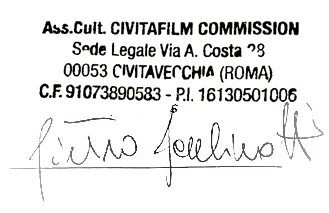 LIBERATORIA E CONSENSO ALLA PUBBLICAZIONE E TRASMISSIONE DI IMMAGINIIo sottoscritto/a………………………………………………………….. nato/a a ……………………………. in data ………………………….., in qualità di ……………………………………………….……. (studente/genitore), preso atto della suestesa informativa ed intendendo partecipare (concorso internazionale aperto a cortometraggi, mediometraggi e lungometraggi) International Tour Film Festival promosso e organizzato dall'Associazione Culturale CivitaFilmAUTORIZZOa titolo gratuito e senza limiti di tempo, anche ai sensi degli artt. 10 e 320, c.c. e degli artt. 96 e 97 Legge 22.4.1941, n. 633 - Legge sul diritto d'autore:la trasmissione e la pubblicazione e/o diffusione in qualsiasi forma di materiale audio, video o fotografico in cui il sottoscritto appaia rappresentato o sia comunque riconoscibileIl materiale audio-video-fotografico che pregiudichi la dignità o il decoro delle persone interessate non sarà oggetto di trattamento e sarà immediatamente cancellato dagli archivi dell'Associazione Culturale CivitaFilmCommission.La pubblicazione/diffusione potrà avvenire:sui siti internet dell'Associazione Culturale CivitaFilmCommission;sui seguenti social network:Facebook: InternationalTourFilmFestivalYouTube: IntTourFFTwitter: ITFF2022Instagram:  @civitafilmcommission;su carta stampata e/o su qualsiasi altro mezzo di diffusione/pubblicazione anche atipico.Autorizzo altresì la conservazione del predetto materiale negli archivi informatici dell'Associazione e prendo atto che la finalità di tali pubblicazioni sono di carattere informativo e divulgativo. Il materiale video-fotografico non sarà utilizzato per finalità commerciali.Tale autorizzazione esclude qualsiasi uso a fini di lucro e la cessione a terzi.In considerazione della circostanza che il predetto materiale, una volta reso pubblico, può essere oggetto di acquisizione e di ripubblicazione da parte di terzi, anche senza il consenso dell'Associazione Culturale CivitaFilmCommission o dell'interessato,Sollevo l'Associazione Culturale CivitaFilmCommission da ogni effetto pregiudizievole che possa derivare da un uso abusivo o scorretto da parte di terzi del predetto materiale audio-foto-video.CONFERMOdi non aver nulla a pretendere in ragione di quanto sopra indicato e di rinunciare irrevocabilmente ad ogni diritto, azione o pretesa derivante da quanto sopra autorizzato.Luogo, data 									Firma 									_______________________________